МУНИЦИПАЛЬНАЯ ПРОГРАММА  «Поддержка социально ориентированных некоммерческих организаций  Находкинского  городского округа» на 2018 - 2020 годы(далее - муниципальная программа)Паспорт муниципальной программы2. Общая характеристика сферы реализации муниципальной программы (в том числе основных проблем)Согласно данным управления Министерства юстиции Российской Федерации по Приморскому краю (письмо управления Министерства юстиции Российской Федерации по Приморскому краю от 21.04.2017г. №25/3 - 21/1853) по состоянию на 01.02.2017 года на территории Находкинского городского округа зарегистрированы  287 некоммерческих организаций, из них активно действуют 69 социально ориентированных некоммерческих организаций (далее – СО НКО), деятельность которых в соответствии с Уставом организации направлена на решение задач в сфере социальной защиты, образования, культуры, материнства и детства и др. Гражданское общество возникает как результат свободной самоорганизации жителей территории, стремящихся к объединению на основе осознания общности своих интересов и целей, и способных самостоятельно решать не только свои собственные проблемы, но и проблемы других людей. В связи с этим развитие  некоммерческого хозяйствования приобретает особую актуальность в деле поддержания социальной сферы и обеспечения социальной защиты населения.  В результате практической работы отдел по связям с общественностью администрации Находкинского городского округа  с СО НКО в течение последних лет выявлено, что социально ориентированные некоммерческие организации Находкинского городского округа в настоящее время имеют ряд проблем. К их числу отнесены:-    недостаточность кадровых ресурсов (членов СО НКО, которые могли бы заниматься социальным и проектным  менеджментом); - отсутствие финансовых ресурсов, необходимых для дальнейшего развития некоммерческих организаций, в том числе, для реализации социально значимых проектов. Для большинства СО НКО единственным постоянным источником существования являются членские взносы.Анализ различных вариантов решения основных проблем в сфере поддержки социально ориентированных некоммерческих организаций и развития общественного партнерства программно-целевым методом показывает, что проблемы могут быть решены с помощью различных форм взаимодействия, предусмотренных Федеральным законом от 12.01.1996 N 7-ФЗ "О некоммерческих организациях", наиболее результативным является  механизм финансовой, консультационной и образовательной поддержки. Приоритеты муниципальной политики Находкинского городского округа в сфере реализации муниципальной программы определены исходя из задач, поставленных в ежегодных посланиях Президента Российской Федерации Федеральному Собранию Российской Федерации, Концепции долгосрочного социально-экономического развития Российской Федерации на период до 2020 года, утвержденной распоряжением Правительства Российской Федерации от 17.11.2008 г. года N 1662-р, Стратегии социально-экономического развития Приморского края до 2025 года, утвержденной Законом Приморского края от 20.10.2008 г. N 324-КЗ. Одним из основных приоритетов социально-экономического развития Находкинского городского округа является развитие институтов гражданского общества. СО НКО и общественные объединения рассматриваются как его организационная основа. Отражая интересы различных групп населения, в первую очередь социально незащищенных, социально ориентированные некоммерческие организации играют значительную роль в развитии демократии. Через механизмы общественной экспертизы и контроля они способствуют прозрачности и эффективности работы органов местного самоуправления, обеспечивая, таким образом, реализацию механизма обратной связи между гражданами и властью.Целью муниципальной программы является:- развитие и совершенствование деятельности СО НКО Находкинского городского округа.Достижение поставленной цели предполагается путем выявления и поддержка социально значимых инициатив СО НКО; создания условий для деятельности СО НКО в виде консультационной и образовательной поддержки СО НКО.           Разработка муниципальной программы «Поддержка социально ориентированных некоммерческих организаций  Находкинского  городского округа» на 2018 - 2020 годы обусловлена необходимостью применения системного, комплексного подхода к решению вопроса поддержки социально ориентированных некоммерческих организаций, повышения эффективности взаимодействия органов власти и некоммерческих организаций и закрепления механизма социального партнерства на территории Находкинского городского округа. Использование программно-целевого метода позволит эффективно планировать расходы на осуществление программных мероприятий и проводить мониторинг достижения результатов и показателей реализации муниципальной программы.При разработке Программы планируется соблюсти преемственность программных мероприятий, реализованных в предыдущих годах.3. Сроки и этапы реализации муниципальной программыМуниципальная программа реализуется в период с 2018 по 2020 годы в один этап.4. Целевые показатели (индикаторы) муниципальной программыЦелевыми показателями (индикаторами) муниципальной программы, характеризующими достижение ее цели являются:1) количество СО НКО, получивших финансовую поддержку посредством предоставления субсидий за счет средств местного бюджета.  Источником информации являются сведения из протокола комиссии по проведению отбора СО  НКО на территории Находкинского городского округа, претендующих на предоставление субсидии из бюджета НГО за 2015-2017 годы, а именно количество СО НКО - победителей конкурсного отбора для СО НКО на территории Находкинского городского округа, претендующих на предоставление субсидии, связанных с реализацией социально значимых проектов, предусматривающих   мероприятия по социальной поддержке инвалидов и ветеранов (далее - Конкурс).    2) Количество СО НКО, подавших заявки на участие в конкурсах социально значимых проектов краевого и федерального уровня. Сведения предоставляются по данным отдела по связям с общественностью администрации Находкинского городского округа.       Целевые показатели (индикаторы)  муниципальной программы представлены в Приложении № 1 к муниципальной программе. 5. Механизм реализации муниципальной программыМеханизм реализации муниципальной программы основан на обеспечении достижения запланированных результатов и величин показателей, установленных в муниципальной программе.Ответственным исполнителем муниципальной программы является отдел по связям с общественностью администрации Находкинского городского округа (далее - отдел).Отдел организует реализацию муниципальной программы, обеспечивает внесение изменений в муниципальную программу и несет ответственность за достижение целевых показателей (индикаторов), а также конечных результатов ее реализации;ежегодно проводит оценку эффективности реализации муниципальной программы;ежеквартально осуществляет мониторинг реализации муниципальной программы; подготавливает ежегодный отчет о ходе реализации и оценке эффективности реализации муниципальной программы (далее – ежегодный отчет) и представляет его в управление экономики, потребительского рынка и предпринимательства и финансовое управление администрации Находкинского городского округа;обеспечивает размещение в сети Интернет на официальном сайте Находкинского городского округа в разделе «Муниципальные программы» текст муниципальной программы, утвержденной постановлением администрации Находкинского городского округа, при внесении изменений в муниципальную программу - текст программы в актуальной редакции;размещает ежегодный отчет по муниципальной программе на официальном сайте Находкинского городского округа в информационно-телекоммуникационной сети Интернет в разделе отдела; несет ответственность за достоверность и своевременность предоставления информации для государственной регистрации муниципальной программы.  Реализация программного мероприятия «Предоставление финансовой поддержки СО НКО посредством предоставления субсидий за счет средств бюджета Находкинского  городского округа» осуществляется посредством проведения конкурса социально значимых проектов СО НКО, по результатам которого победители конкурса получают субсидию на возмещение затрат, произведенных в течение каждого финансового года, предусмотренного сроками реализации муниципальной программы. Порядок проведения отбора социально ориентированных некоммерческих организаций Находкинского городского округа на получение субсидий из бюджета Находкинского городского округа и Порядок предоставления социально ориентированным некоммерческим организациям Находкинского городского округа субсидий из бюджета Находкинского городского округа устанавливаются постановлениями администрации Находкинского городского округа.Реализация программного мероприятия «Организация участия СО НКО в краевых семинарах и иных мероприятий по обмену опытом и распространению лучших практик» будет обеспечиваться созданием условий (обеспечением возможности) участия СО НКО в мероприятиях краевого значения (уровня) при наличии приглашения на мероприятие краевого значения (уровня), поступившее в администрацию Находкинского городского округа,  и его значимости для развития СО НКО.Реализация программного мероприятия «Оказание консультационной поддержки» предполагает получение СО НКО помощи в виде рекомендаций и разъяснений как в устной, так и письменной форме.6. Прогнозная оценка расходов муниципальной программыПрогнозная оценка расходов муниципальной программы представлена в Приложении № 2 к муниципальной программе. 7. Ресурсное обеспечение реализации муниципальной программыза счет средств бюджета Находкинского городского округа.Ресурсное обеспечение реализации муниципальной программы за счет средств бюджета Находкинского городского округа с расшифровкой по годам реализации муниципальной программы, представлено в приложении № 3 к муниципальной программе.8. Методика и система показателей оценкиэффективности муниципальной программыОценка эффективности реализации муниципальной программы осуществляется на основе на основе оценок по трем критериям:степени достижения целей и решения задач муниципальной программы;степени соответствия запланированному уровню затрат;степени реализации мероприятий муниципальной программы.8.1. Оценка степени достижения целей и решения задач муниципальной программы: Для оценки степени достижения целей и решения задач (далее - степень реализации) муниципальной программы определяется степень достижения плановых значений каждого целевого показателя (индикатора), характеризующего цель и задачу муниципальной программы. Степень достижения планового значения каждого целевого показателя (индикатора), характеризующего цель и задачу муниципальной программы, рассчитывается по следующей формуле: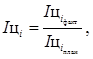 где:  - степень достижения планового значения целевого показателя (индикатора), характеризующего цель и задачу муниципальной программы;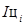   факт - фактическое значение i-го целевого показателя (индикатора) муниципальной программы;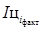   план - плановое значение i-го целевого показателя (индикатора) муниципальной программы,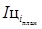 8.2. Оценка степени соответствия запланированному уровню затрат:Степень соответствия запланированному уровню затрат оценивается как отношение фактических (с учетом кредиторской задолженности по состоянию на 1 января текущего финансового года, сложившейся по причине недофинансирования за счет средств местного бюджета в отчетном году) и плановых объемов финансирования муниципальной программы в отчетном периоде по формуле:Сфин = Зфакт / Зплан,где:Сфин - степень соответствия запланированному уровню расходов;Зфакт - фактические расходы на реализацию муниципальной программы в отчетном году;Зплан - плановые расходы на реализацию муниципальной программы в отчетном году.В качестве плановых расходов из средств местного бюджета указываются данные по бюджетным ассигнованиям, предусмотренным на реализацию соответствующей программы в решении Думы Находкинского городского округа о бюджете на отчетный год.8.3. Оценка степени реализации мероприятий:Степень реализации мероприятий оценивается для муниципальной программы как доля мероприятий, выполненных в полном объеме, по следующей формуле:Мр = Мв / М,где:Мр - степень реализации мероприятий муниципальной программы;Мв - количество мероприятий, выполненных в полном объеме, из числа мероприятий, запланированных к реализации в отчетном году;М - общее количество мероприятий, запланированных к реализации в отчетном году.8.4. Оценка эффективности реализации муниципальной программы рассчитывается по следующей формуле: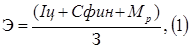 где:Э - эффективность реализации муниципальной программы;Iц - степень реализации муниципальной программы;Сфин - степень соответствия запланированному уровню расходов;Мр - степень реализации мероприятий муниципальной программы.Эффективность реализации муниципальной программы признается высокой, в случае если значение Э составляет не менее 0,90.Эффективность реализации муниципальной программы признается средней, в случае если значение Э составляет не менее 0,75.Эффективность реализации муниципальной программы признается удовлетворительной, в случае если значение Э составляет не менее 0,65.В остальных случаях эффективность реализации муниципальной программы признается неудовлетворительной.9. План реализации муниципальной программыПлан реализации муниципальной программы на 2018-2020 годы представлен в приложении № 4 к муниципальной программе.Начальник отдела по связям с общественностьюадминистрации Находкинского городского округа                                           Д.А.МахноПриложение № 1к муниципальной программе«Поддержка социально ориентированных некоммерческих организаций Находкинскогогородского округа» на 2018-2020 годы,утвержденной постановлениемадминистрации  Находкинскогогородского   округа                                                                                                                                                от «31»  июля 2018 года№ 1393СВЕДЕНИЯ о целевых показателях (индикаторах) муниципальной программыНачальник отдела по связям с общественностьюадминистрации Находкинского городского округа                                                                                                                    Д.А.МахноПриложение № 2к муниципальной программе«Поддержка социально ориентированных некоммерческих организаций Находкинскогогородского округа» на 2018-2020 годы,утвержденной постановлениемадминистрации  Находкинскогогородского   округа                                                                                                                                                от «31»  июля 2018 года№ 1393ПРОГНОЗНАЯ ОЦЕНКА расходов  муниципальной программыНачальник отдела по связям с общественностьюадминистрации Находкинского  городского округа                                                                                                                     Д.А.МахноПриложение № 3к муниципальной программе«Поддержка социально ориентированных некоммерческих организаций Находкинскогогородского округа» на 2018-2020 годы,утвержденной постановлениемадминистрации  Находкинскогогородского   округа                                                                                                                                                от «31»  июля 2018 года№ 1393РЕСУРСНОЕ ОБЕСПЕЧЕНИЕ реализации муниципальной программыНачальник отдела по связям с общественностьюадминистрации Находкинского городского округа                                                                                                                      Д.А.МахноПриложение № 4к муниципальной программе«Поддержка социально ориентированных некоммерческих организаций Находкинскогогородского округа» на 2018-2020 годы,утвержденной постановлениемадминистрации  Находкинскогогородского   округа                                                                                                                                                от «31»  июля 2018 года№ 1393ПЛАН РЕАЛИЗАЦИИмуниципальной программыНачальник отдела по связям с общественностьюадминистрации Находкинского городского округа                                                                                                             Д.А.МахноПриложениек постановлению администрацииНаходкинского  городского округаот  «31»  июля 2018 года№ 1393Ответственный  исполнитель муниципальной программыотдел по связям с общественностью администрации Находкинского городского округа (далее  – отдел)Соисполнители муниципальной программыне предусмотреныСтруктура муниципальной программы:мероприятия муниципальной программыЦели муниципальной программы:развитие и совершенствование деятельности социально ориентированных некоммерческих организаций (далее – СО НКО)Задачи муниципальной программы:- выявление и поддержка социально значимых инициатив СО НКО;- создание условий для деятельности СО НКО.Этапы и сроки реализации муниципальной программыПрограмма реализуется в 2018 - 2020  годах в один этап.Целевые показатели (индикаторы)  муниципальной программы:- количество СО НКО, получивших финансовую поддержку посредством предоставления субсидий за счет средств местного бюджета Находкинского  городского округа (далее – местного бюджета)  (2018 г. <= 5, 2019 г. <=5, 2020 г. <=5);-количество СО НКО, подавших заявки на участие в конкурсах социально значимых проектов краевого и федерального уровня (2018 г. <= 3, 2019 г. <=3, 2020 г. <=3)Прогнозная оценка расходов муниципальной программы за счет федерального бюджета, краевого бюджета, бюджета Находкинского городского округа , в том числе по годам  Общий объем финансирования мероприятий муниципальной программы за счет средств местного бюджета составляет 4675,0 тыс. руб. (в текущих ценах каждого года), в том числе:2018 г. –  1175,0 тыс.руб.2019 г. – 1750,0 тыс.руб.2020 г. – 1750,0 тыс.руб.Ресурсное обеспечение реализации муниципальной программы за счет федерального бюджета, краевого бюджета, бюджета Находкинского городского округа, в том числе по годам  Общий объем финансирования мероприятий муниципальной программы за счет средств местного бюджета составляет 3525,0 тыс. руб. (в текущих ценах каждого года), в том числе:2018 г. –  1175,0 тыс.руб.2019 г. – 1175,0 тыс.руб.2020 г. – 1175,0 тыс.руб.Ожидаемые результаты реализации муниципальной программы:- количество СО НКО, получивших финансовую поддержку посредством предоставления субсидий за счет средств местного бюджета, не менее 5 СО НКО к 2020 году;- количество СО НКО, подавших заявки на участие в конкурсах социально значимых проектов краевого и федерального уровня, не менее 3 СО НКО к 2020 году.        N 
п/пЦелевой показатель (индикатор)(наименование) Ед. измеренияЗначение целевых показателей (индикаторов)Значение целевых показателей (индикаторов)Значение целевых показателей (индикаторов)Значение целевых показателей (индикаторов)Значение целевых показателей (индикаторов)N 
п/пЦелевой показатель (индикатор)(наименование) Ед. измерения20162017201820192020Ожидаемые конечные результатыЦелевой показатель          (индикатор), характеризующий решение задачи муниципальной программы:1.Количество СО НКО, получивших финансовую поддержку посредством предоставления субсидий за счет средств местного бюджета органи-зации55<=5<=5<=5- предоставление финансовой поддержки посредством предоставления субсидий не менее 5 СО НКО в год.        2.количество СО НКО, подавших заявки на участие в конкурсах социально значимых проектов краевого и федерального уровняоргани-зации33<=3<=3<=3- количество СО НКО, подавших заявки на участие в конкурсах социально значимых проектов краевого и федерального уровня, не менее 3 СО НКО в год. N 
п/пN 
п/пНаименование мероприятийИсточники ресурсного обеспеченияОценка расходов (тыс.руб.), годыОценка расходов (тыс.руб.), годыОценка расходов (тыс.руб.), годыN 
п/пN 
п/пНаименование мероприятийИсточники ресурсного обеспечения2018 год2019 год2020 год1123456Поддержка социально ориентированных некоммерческих организаций  Находкинского  городского округана 2018 - 2020 годыВсего 4675,01175,01750,01750,0Поддержка социально ориентированных некоммерческих организаций  Находкинского  городского округана 2018 - 2020 годыфедеральный бюджет000Поддержка социально ориентированных некоммерческих организаций  Находкинского  городского округана 2018 - 2020 годыместный бюджет 1175,01750,01750,0Поддержка социально ориентированных некоммерческих организаций  Находкинского  городского округана 2018 - 2020 годыиные внебюджетные источники0001.Предоставление финансовой поддержки СО НКО посредством предоставления субсидий  Предоставление финансовой поддержки СО НКО посредством предоставления субсидий  Всего    4175,01175,01500,01500,01.Предоставление финансовой поддержки СО НКО посредством предоставления субсидий  Предоставление финансовой поддержки СО НКО посредством предоставления субсидий  федеральный бюджет0001.Предоставление финансовой поддержки СО НКО посредством предоставления субсидий  Предоставление финансовой поддержки СО НКО посредством предоставления субсидий  местный бюджет 1175,01500,01500,01.Предоставление финансовой поддержки СО НКО посредством предоставления субсидий  Предоставление финансовой поддержки СО НКО посредством предоставления субсидий  иные внебюджетные источники00012234562.Организация участия СО НКО в краевых семинарах и иных мероприятий по обмену опытом и распространению лучших практикОрганизация участия СО НКО в краевых семинарах и иных мероприятий по обмену опытом и распространению лучших практикВсего    500,00250,0250,02.Организация участия СО НКО в краевых семинарах и иных мероприятий по обмену опытом и распространению лучших практикОрганизация участия СО НКО в краевых семинарах и иных мероприятий по обмену опытом и распространению лучших практикфедеральный бюджет0002.Организация участия СО НКО в краевых семинарах и иных мероприятий по обмену опытом и распространению лучших практикОрганизация участия СО НКО в краевых семинарах и иных мероприятий по обмену опытом и распространению лучших практикместный бюджет 0250,0250,02.Организация участия СО НКО в краевых семинарах и иных мероприятий по обмену опытом и распространению лучших практикОрганизация участия СО НКО в краевых семинарах и иных мероприятий по обмену опытом и распространению лучших практикиные внебюджетные источники0003.Оказание консультационной поддержки.Оказание консультационной поддержки.Всего0003.Оказание консультационной поддержки.Оказание консультационной поддержки.федеральный бюджет0003.Оказание консультационной поддержки.Оказание консультационной поддержки.местный бюджет 0003.Оказание консультационной поддержки.Оказание консультационной поддержки.иные внебюджетные источники000000N 
п/пНаименование муниципальной  программы,    мероприятийОтветственный исполнитель Код бюджетной 
 классификацииКод бюджетной 
 классификацииКод бюджетной 
 классификацииКод бюджетной 
 классификацииРасходы (тыс. руб.), годыРасходы (тыс. руб.), годыРасходы (тыс. руб.), годыN 
п/пНаименование муниципальной  программы,    мероприятийОтветственный исполнитель ГРБСРзПрЦСРВР2018 год2019 год2020 годПоддержка СО НКО  Находкинского  городского округа на 2018 – 2020 годыотдел по связям с общественностью851100603901 610406311175,01175,01175,01.Предоставление финансовой поддержки СО НКО посредством предоставления субсидий  отдел по связям с общественностью851100603901 610406311175,01175,01175,02.Организация участия СО НКО в краевых семинарах и иных мероприятий по обмену опытом и распространению лучших практикотдел по связям с общественностью851100603901 610406310003.Оказание консультационной поддержки.отдел по связям с общественностью851100603901 61040631000N 
п/пНаименование мероприятийНаименование мероприятийОтветственный исполнитель Сроки реализации Наименование показателяПоказатель реализации мероприятияПоказатель реализации мероприятияПоказатель реализации мероприятияНаименование целевого показателя (индикатора)N 
п/пНаименование мероприятийНаименование мероприятийОтветственный исполнитель Сроки реализации Наименование показателя201820192020Наименование целевого показателя (индикатора)12234567891.Задача муниципальной программы: выявление и поддержка социально значимых инициатив СО НКОЗадача муниципальной программы: выявление и поддержка социально значимых инициатив СО НКОЗадача муниципальной программы: выявление и поддержка социально значимых инициатив СО НКОЗадача муниципальной программы: выявление и поддержка социально значимых инициатив СО НКОЗадача муниципальной программы: выявление и поддержка социально значимых инициатив СО НКОЗадача муниципальной программы: выявление и поддержка социально значимых инициатив СО НКОЗадача муниципальной программы: выявление и поддержка социально значимых инициатив СО НКОЗадача муниципальной программы: выявление и поддержка социально значимых инициатив СО НКОЗадача муниципальной программы: выявление и поддержка социально значимых инициатив СО НКО1.1Предоставление финансовой поддержки СО НКО посредством предоставления субсидий за счет средств бюджета Находкинского  городского округа      Предоставление финансовой поддержки СО НКО посредством предоставления субсидий за счет средств бюджета Находкинского  городского округа      отдел по связям с общественностью2018-2020количество СО НКО<=5<=5<=5количество СО НКО, получивших финан-совую поддержку посредством предоставления субсидий за счет средств бюджета Находкинского  городского округа2.Задача муниципальной программы: создание условий для деятельности СО НКОЗадача муниципальной программы: создание условий для деятельности СО НКОЗадача муниципальной программы: создание условий для деятельности СО НКОЗадача муниципальной программы: создание условий для деятельности СО НКОЗадача муниципальной программы: создание условий для деятельности СО НКОЗадача муниципальной программы: создание условий для деятельности СО НКОЗадача муниципальной программы: создание условий для деятельности СО НКОЗадача муниципальной программы: создание условий для деятельности СО НКОЗадача муниципальной программы: создание условий для деятельности СО НКО2.1Оказание консультационной поддержкиотдел по связям с общественностьюотдел по связям с общественностью2018-2020количество консультаций<=5<=10<=109количество СО НКО, подавших заявки на участие в конкурсах социально значимых проектов краевого и федерального уровня1233456789количество СО НКО, подавших заявки на участие в конкурсах социально значимых проектов краевого и федерального уровня2.2Организация участия СО НКО в семинарах и иных мероприятий по обмену опытом и распространению лучших практикотдел по связям с общественностьюотдел по связям с общественностью2018-2020количество участий в мероприятиях<=5<=5<=59количество СО НКО, подавших заявки на участие в конкурсах социально значимых проектов краевого и федерального уровня